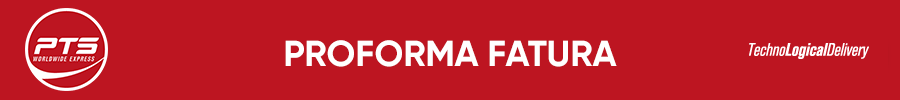 (Antetli Kağıdınıza uygulamak için buradan kesiniz)-------------------------------------------------------------------------------------------------------------------------------------------------------------------Samples, No Commercial ValueValue for Customs Purpose only, We declare that the above information is true and correct to the best of our knowledge and the goods are of Turkish origin.Firma AdıAdresiTelefonFaxProforma Invoice(Proforma Fatura)Proforma Invoice(Proforma Fatura)Proforma Invoice(Proforma Fatura)Proforma Invoice(Proforma Fatura)Receiver’s(Alıcının)Receiver’s(Alıcının)Date(Tarih)Company Name(Firma Adı)PTS AWB#Address(Adres)CountryPhone(Telefon)Quantity(Adet)Description of Goods(Malın Tanımı)Hs Code(Gtip No)Origin(Menşe)Unit Price(Birim Fiyat)Total Amount(Toplam Tutar)TOTAL(Toplam)